Sender’s Full NameSender addressDateAddress of the ReceiverDear _____ (Name of the Recipient),Thank you so much for your assistance! We are highly obliged for all of the efforts you’ve taken to not only help us sell our home but also to choose our dream home. We are incredibly grateful to have you as our seller and could not be more pleased with the way things worked out.In case, there is somewhere we can write a testimonial or review of your fantastic services, please let us know! It will be our pleasure to recommend you to others as thanks for your excellent service.Thank you again for all of your hard work!Sincerely,(Sender’s Name)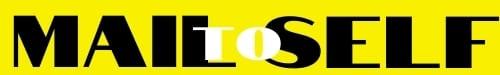 